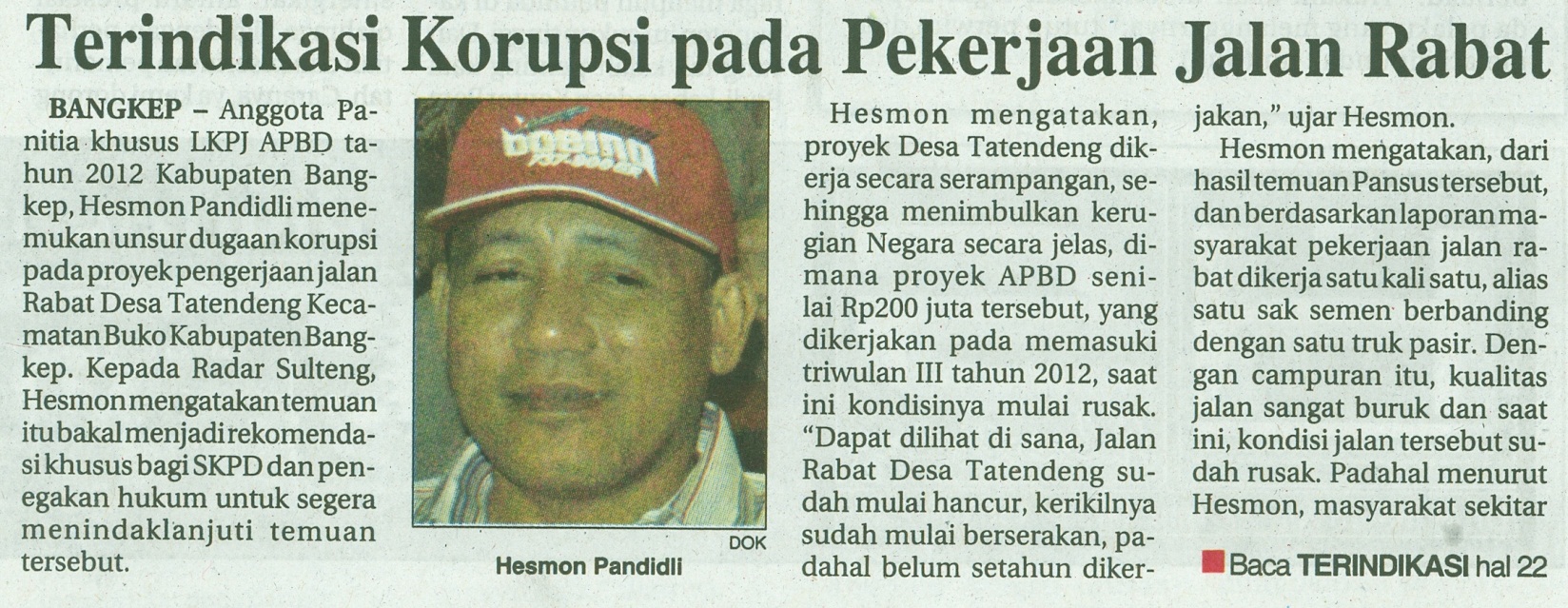 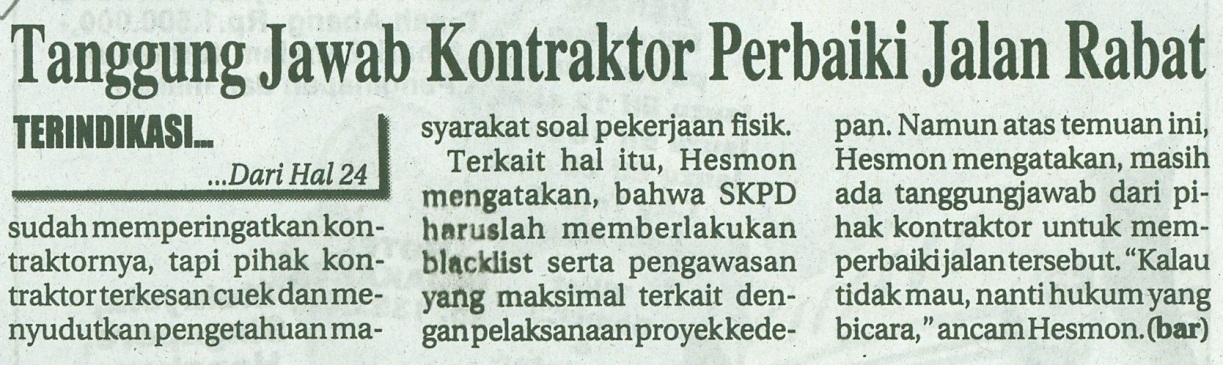 Harian    	:Radar SultengKasubaudSulteng IIHari, tanggal:Selasa, 17 September 2013KasubaudSulteng IIKeterangan:Halaman 24 Kolom 3-6; Halaman 22 Kolom 5-7KasubaudSulteng IIEntitas:Banggai KepulauanKasubaudSulteng II